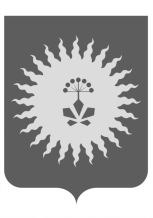 АДМИНИСТРАЦИЯ                                    АНУЧИНСКОГО МУНИЦИПАЛЬНОГО РАЙОНАР А С П О Р Я Ж Е Н И ЕО внесении изменений в распоряжение администрации Анучинского муниципального района от 01.02.2019г. №14-ра «О создании рабочей группы по совершенствованию контрольно-надзорной деятельности на территории Анучинского муниципального района»        В соответствии с письмом Администрации Приморского края от 04.06.2019г. №11/5186 «О Плане  мероприятий по реализации национального проекта «Малое и среднее предпринимательство и поддержка индивидуальной предпринимательской инициативы» и в целях осуществления практического взаимодействия предпринимателей, руководителей предприятий с администрацией Анучинского муниципального района: Внести   в    распоряжение  администрации      Анучинского муниципального района от 01.02.2019 года № 14-ра  «О создании рабочей группы по совершенствованию контрольно-надзорной деятельности на территории Анучинского муниципального района» следующие изменения:        1.1. Состав рабочей группы по совершенствованию контрольно-надзорной деятельности на территории Анучинского муниципального района изложить в новой редакции. (прилагается)         2.  Контроль,  за исполнением настоящего распоряжения возложить на первого заместителя главы Анучинского муниципального района  КаменеваА.П..Глава Анучинскогомуниципального района 	                      С.А. Понуровский	ПРИЛОЖЕНИЕк распоряжению главы Анучинского муниципального районаот 01.02.2019г. № 14-ра(в ред. от_________г.№_____)СОСТАВрабочей группы по совершенствованию контрольно-надзорной деятельности на территории Анучинского муниципального района:30.05.2019г.с. Анучино№183-раПонуровскийСергей Алексеевич–Глава администрации Анучинского муниципального района, руководитель рабочей группы;Каменев Аркадий Петрович–первый заместитель главы администрации Анучинского муниципального района, заместитель руководителя рабочей группы;Кириллова Ирина Викторовна–начальник отдела финансового контроля администрации Анучинского муниципального района, секретарь рабочей группы;Бутенко Лариса Анатольевна–помощник уполномоченного по защите прав предпринимателей (по согласованию), член рабочей группы;ГлушакОльга Сергеевна–генеральный директор ИП Глушак С.М.(по согласованию), член рабочей группы;БурдейнаяОльга Васильевна–начальник отдела жизнеобеспечения администрации Анучинского муниципального района, член рабочей группы;РоссейчукЕлена Витальевна–начальник отдела имущественных и земельных отношений администрации Анучинского муниципального района, член рабочей группы;БондарьГалина Петровна–начальник финансово-экономического управления администрации Анучинского муниципального района, член рабочей группы;Ковальчук Татьяна Александровна–главный специалист отдела имущественных и земельных отношений администрации Анучинского муниципального района, член рабочей группы;ПримачёвАлександр Александрович–начальник правового отдела администрации Анучинского муниципального района, член рабочей группы;Иванович Татьяна Николаевна_ИП, с. Анучино, (по согласованию) член                    рабочей группы;Карелина Анастасия Сергеевна        _ИП, с. Анучино, (по согласованию) член рабочей группы;Курченко Екатерина Александровна Матяш Людмила Михайловна__ИП, с. Анучино, (по согласованию) член рабочей группы;ИП, с. Новогордеевка, (по согласованию) член рабочей группы;ОсмиркоИрина Григорьевна_ИП с. Чернышевка, (по согласованию), член рабочей группы;РадькоВладислав Борисович_глава крестьянско-фермерского хозяйства, с. Корниловка, (по согласованию), член рабочей группы.